Załącznik nr 1OPIS PRZEDMIOTU ZAMÓWIENIAPrzedmiotem zamówienia jest opracowanie kompletnej dokumentacji projektowo-kosztorysowej wraz z uzyskaniem właściwych decyzji administracyjnych i innych uzgodnień, postanowień i opinii wymaganych zgodnie z obowiązującymi przepisami prawa i niezbędnych do realizacji zdania inwestycyjnego pn. „Przebudowa (modernizacja) przepompowni ścieków P1 wraz z utwardzeniem terenu na działce nr 420/2 położonej w miejscowości Kamień Krajeński”.Inwestycja polegać będzie na przebudowie istniejącego układu przepompowni, wykonaniu kraty mechanicznej prętowej w miejscu obecnej hali krat, instalacji agregatu prądotwórczego w budynku energetycznym i zagospodarowaniu terenu. Cała inwestycja obejmie m.in. budowę tłoczni ścieków, w którym wykorzystane zostaną obiekty istniejące na terenie przepompowni oraz obiekty nowobudowane. Przewiduje się budowę nowych obiektów i sieci międzyobiektowych oraz rozbiórki i/lub przekładki istniejącego uzbrojenia terenu w zakresie kolidującym z nowym zagospodarowaniem terenu i układem technologicznym.W ramach Przedsięwzięcia należy również zaprojektować układ sterowania i automatyki procesów, przebudowę linii zasilających wraz z zabezpieczeniem awaryjnego zasilania w energię elektryczną. Przedmiotowa przepompownia ścieków zlokalizowana jest przy ul. Szkolnej w Kamieniu Krajeńskim, na działce ew. nr: 420/2, obręb Kamień Krajeński.Na terenie pompowni znajdują się:  Żelbetowa komora o przekroju kołowym (Ø 800) z kolektorem głównym i mechaniczną ręczną kratą pionową (hala krat) wraz z pompownią ścieków. Budynek energetyczny i pomieszczenie sanitarne.  Komory zasuw w komorze żelbetowej.Parametry pracy istniejącej przepompowni:Średniodobowy przepływ ścieków sanitarnych w roku 2022 Q = 300 m3/dobę;Zamontowane są 2 pompy o wydajności Q = 108 m3/h każda i H = 41,3 m (kolektor sanitarny tłoczny DN 250) Jednocześnie może pracować od jednej do maksymalnie dwóch pomp (obecna wydajność jednej pompy 337 m3/h, dwóch pomp – 202 m3/h, przy ciśnieniu roboczym wahającym się od 41,3 m słupa wody) na kolektorze sanitarnym tłocznymMaksymalny przepływ ścieków sanitarnych przy założeniu braku spływu wód deszczowych  i roztopowych do kolektora sanitarnego zakłada pracę dwóch pomp sanitarnych;Rzędna terenu 118,07 m. n.p.m.Rzędna studni rozprężnej 114,17 m. n.p.m.;Rzędna posadowienia pomp 112,55 m. n.p.m.;Długość kolektora sanitarnego tłocznego DN 250 2 701 m;Rys. 1. Szkic sytuacyjny przepompowni ścieków.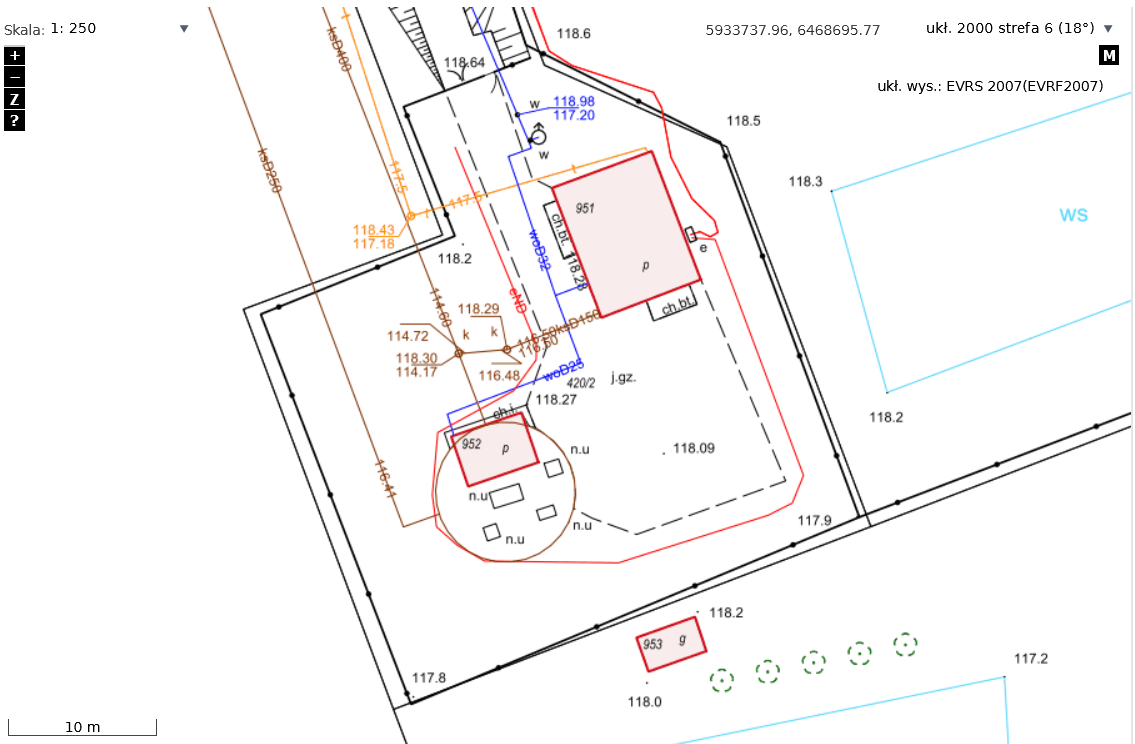 Na przedmiot zamówienia składają się następujące zadania:Opracowanie kompletnej dokumentacji projektowo-kosztorysowej:Projekt zagospodarowania terenu (PZT + PAB),Projekt techniczny przebudowy przepompowni P1 na tłocznię ścieków (branża: technologiczna, sanitarna, konstrukcyjna, elektryczna, AKPiA),Projekt techniczny budowy kraty mechanicznej prętowej (branża: technologiczna, sanitarna, konstrukcyjna, elektryczna, AKPiA),Projekt techniczny przebudowy budynku agregatu (branża: technologiczna, sanitarna, konstrukcyjna, elektryczna, AKPiA),Utwardzenie terenu wraz z oświetleniem na obszarze przepompowni ścieków – komunikacja dla obsługi po terenie przepompowni,Kosztorys inwestorski,Przedmiary robót,Specyfikacje techniczne,Projekt organizacji robót na ruchu przepompowni ścieków,Uzyskanie właściwych decyzji administracyjnych i innych uzgodnień, postanowień i opinii wymaganych zgodnie z obowiązującymi przepisami prawa i niezbędnych do realizacji niniejszego zdania inwestycyjnego,Dokumentacja powinna zostać poprzedzona wykonaniem analizy infrastruktury istniejącej obsługującej odprowadzanie ścieków. Zamawiający dysponuje decyzją o ustaleniu lokalizacji inwestycji celu publicznego oraz jest w posiadaniu mapy do celów projektowych.Wykonanie badań geologicznych gruntu na terenie przepompowni ścieków Złożenie wniosku o pozwolenie na budowę w Starostwie Powiatowym w Sępólnie Krajeńskim i uzyskanie stosownej decyzji na realizację przebudowy przedmiotowej infrastruktury technicznej.Uzupełnianie dokumentacji projektowej w związku ze złożeniem wniosku o pozwolenie na budowę zgodnie z wezwaniem i w terminie wyznaczonym przez Starostwo Powiatowe w Sępólnie KrajeńskimPrzygotowanie i dostarczenie do Zamawiającego (w terminach ustalonych przez Zamawiającego) odpowiedzi na pytania Wykonawców robót zgłoszone w trakcie postępowania przetargowego na wybór Wykonawcy robót objętych dokumentacją projektową stanowiącą przedmiot niniejszego zamówienia.Zobowiązanie do wykonania jednorazowej aktualizacji kosztorysów inwestorskich na wezwanie i w terminie wskazanym przez Zamawiającego.Zobowiązanie do wykonania 5 wizyt na budowie w ramach nadzoru autorskiego, odbywanych na wezwanie inwestora/kierownika budowy realizującego przedmiotowe zadanie.Zobowiązuje się Wykonawcę, aby dokonał wizji lokalnej terenu realizacji zadania, zdobył wszelkie informacje, które mogą być konieczne do przygotowania oferty celem prawidłowej wyceny przedmiotu zamówienia.